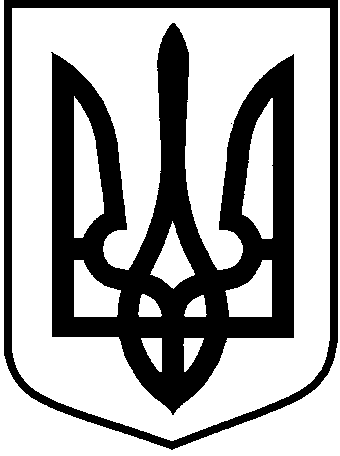 ЛОЦКИНСЬКА  сільська  радаБаштанського району Миколаївської областіРОЗПОРЯДЖЕННЯсільського головиПро затвердження посадових інструкційпрацівників культури  та благоустрою Лоцкинської  сільської  ради        На підставі частини четвертої пункту 20 статті 42 Закону України                      від 21 травня 1997 року № 280/97- ВР  «Про місцеве самоврядування в Україні», вважаю за необхідне:1. ЗАТВЕРДИТИ    посадові  інструкції:- директора  Будинку культури Лоцкинської  сільської  ради;- художнього керівника  Будинку культури Лоцкинської  сільської  ради;- завідуючої сільським клубом с. Перемога  Лоцкинської  сільської  ради;- робітника з благоустрою Лоцкинської сільської ради ( додаються).2.Розпорядження сільського голови від 02 липня 2018 року  №25-р «Про  затвердження  посадової інструкції  працівника з благоустрою Лоцкинської  сільської  ради» вважати  такими,  що  втратили  чинність.Сільський голова 									С.М. Бото20     02 січня 2019 рокус.              с.  Лоцкине№     №     2- р